             REIFEPRÜFUNG - Maturajahr 2022/23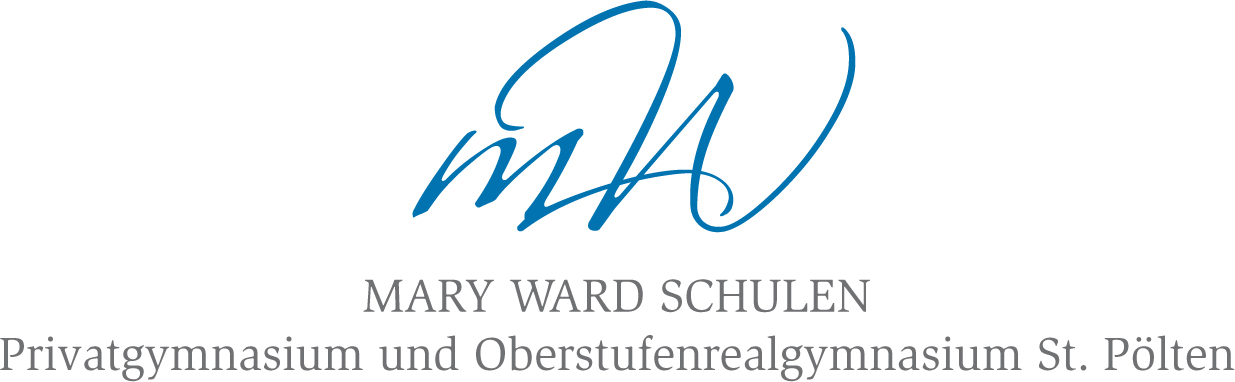 Übersicht, Termine und FristenWährend des 1. Semesters: Erstellung der VWA  Überlegungen zur  Wahl der Prüfungsform (4 schriftliche und 2 mündliche oder 3 schriftliche und 3 mündliche Prüfungsfächer) und zur FächerwahlBei drei mündlichen Fächern müssen 15 Wochenstunden der Oberstufe abgedeckt werden, bei zwei mündlichen Fächern 10. (Wenn diese Stundenzahl nicht erreicht wird, gibt es die Möglichkeit, die fehlenden Stunden durch einen vertiefenden WPG zu ergänzen. Sonst ist die Kombination Regelfach + Wahlpflichtfach nicht erlaubt.)Für das Antreten zur Reifeprüfung (Klausuren) ist ein positiver Abschluss der 8. Klasse erforderlich. Wenn ein Pflichtgegenstand mit „Nicht genügend“ beurteilt wurde, kann die Schüler/der Schüler zu einer Jahresprüfung im Zeitraum vor den Klausuren antreten (s.o.).  Die erstmalige Zulassung zum Haupttermin erfolgt von Amts wegen. Jede Zulassung zu einem späteren Termin erfolgt auf Antrag der Prüfungskandidatin/des Prüfungskandidaten, wobei ein nicht gerechtfertigtes Fernbleiben von der Prüfung zu einem Verlust der betreffenden Wiederholungsmöglichkeit führt. Anmeldetermine beachten! (Am besten: Anmeldung sofort nach der Bekanntgabe einer negativen Note in der Direktion!)Jede „Säule“ der Reifeprüfung – VWA, schriftliche und mündliche Reifeprüfung – steht für sich und muss positiv abgeschlossen werden. Ausnahme: Mündliche Kompensationsprüfung nach negativer Klausur. VWA: Für eine positive Beurteilung müssen die folgenden 8 Kompetenzbereiche zumindest in Ansätzen erfüllt sein:Schriftliche Arbeit: Selbstkompetenzinhaltliche KompetenzInformationskompetenzsprachliche KompetenzGestaltungskompetenz (= formale Kriterien); Präsentation: strukturelle und inhaltliche KompetenzAusdrucksfähigkeit und MedienkompetenzDiskussion: Diskursfähigkeit Die Arbeiten werden noch im laufenden Schuljahr vor der Kommission präsentiert. Nach der Präsentation erfahren die Kandidat/innen die Gesamtnote für die VWA.  Bei negativer Beurteilung ist  innerhalb von zwei Wochen eine neue Themenstellung festzulegen.                                                                                                                                                                                                                                                                                                                                                                       KLAUSURARBEITEN: Informationen zu Umfang/Aufbau der jeweiligen Klausur bei den Fachprofessor/innen!Mündliche Kompensationsprüfungen im selben Termin möglich; wichtig: Anmeldung innerhalb von drei Tagen nach Bekanntgabe des Ergebnisses!!ansonsten Antreten (schriftlich) zu einem weiteren Termin  MÜNDLICHE PRÜFUNGEN:Kandidat/in zieht zwei Themenbereiche und legt einen zurück. Aus dem gewählten Themenbereich weist der Prüfer/die Prüferin dem/der Kand. eine von mind. zwei kompetenzorientierten Aufgabenstellungen zu. Prüfungsdauer: 10 – 20 Minuten Vorbereitungszeit: mind. 20 Minuten (in den Lebenden Fremdsprachen 15 Minuten) Kommission: 2 ständige Mitglieder (Vors./Dir., KV), 2 variable Mitglieder (Prüfer/in, fachkundige/r Beisitzer/in – mit gemeinsamer Stimme)Anforderungen: Reproduktions- und Transferleistungen, Reflexion und ProblemlösungWIEDERHOLUNG:Wurde „eine Säule“ der Reifeprüfung mit „Nicht genügend" festgesetzt, so ist die Prüfungskandidatin/der Prüfungskandidat höchstens drei Mal zur Wiederholung der negativ beurteilten Teilprüfung zuzulassen.Die Wiederholung ist in der gleichen Prüfungsform wie die ursprünglich gewählte Prüfung und an der Schule, an der die Reifeprüfung begonnen wurde, abzulegen. Vorgezogene TeilreifeprüfungMo, 26.09.2022Anmeldung zur RPbis spätestens Ende NovemberPrüfungsfächer und Themenbereiche werden von der Direktion durch „Aushang“ bekannt gegebenbis Do, 01.12.2022Formular für die Anmeldung zur RP wird ausgeteiltbis Fr, 23.12.2022Abgabe der Anmeldung zur RP u. Wahl der Form beim KVVWAbis Do, 16. 02. 2023Abgabe 2 gebundene Exemplare bei/m Prüfer/in und Einspielung in Datenbank (nächster Termin: FR, 08.09.2023)Di, 28.03. u. Mi, 29.03.2023VWA-Präsentationen                            Abschluss der 8. Klasse                            Abschluss der 8. KlasseMi, 19.04.2023letzte PrüfungsmöglichkeitFr, 21.04.2023BeurteilungskonferenzDo, 27.04.2023allfällige Jahresprüfung (nur mit einer negativen Note möglich)Fr, 28.04.20235./6. Stunde Zeugnisverteilung und Vorstellung AbsolventenvereinSo, 31.04.2023Ende des Unterrichtsjahres für die Schüler/innen der 8. KlassenStandardisierte schriftliche ReifeprüfungStandardisierte schriftliche ReifeprüfungDi, 02.05.2023Latein / Griechisch (270 min)Mi, 03.05.2023Mathematik (270 min)verpflichtend: D, M, eine lebendeFr, 05.05.2023Deutsch (300 min)FremdspracheMo, 08.05.2023Spanisch (270 min)Di, 09.05.2023Englisch (270 min)Mi, 10.05.2023Französisch (270 min)Di, 16.05.2023Klausuren-Konferenz: Festsetzung der Beurteilung der Klausurarbeiten durch die Prüfungskommission und Bekanntgabe der Beurteilungen an die Kandidaten  + Anmeldung zu allfälligen Kompensationsprüfungen; vorher: Maturafoto (14.00 Uhr)Klausuren-Konferenz: Festsetzung der Beurteilung der Klausurarbeiten durch die Prüfungskommission und Bekanntgabe der Beurteilungen an die Kandidaten  + Anmeldung zu allfälligen Kompensationsprüfungen; vorher: Maturafoto (14.00 Uhr)Mi, 31.05. und Do, 01.06.2023Kompensationsprüfungen (bei negativer Klausurnote: mündliche standardisierte Prüfungen vor Kommission oder Antreten im nächsten Termin). Dauer: max. 25 minKompensationsprüfungen (bei negativer Klausurnote: mündliche standardisierte Prüfungen vor Kommission oder Antreten im nächsten Termin). Dauer: max. 25 minMündliche ReifeprüfungDo, 15. – Mo, 19.06.2023MaturafeierDo, 22.06.2023 (15.00 Messe, anschließend Feier zur Überreichung der Zeugnisse)ZulassungDie einzelnen „Säulen“ - Beurteilung und Wiederholung